Základní škola a Mateřská škola Bohutice,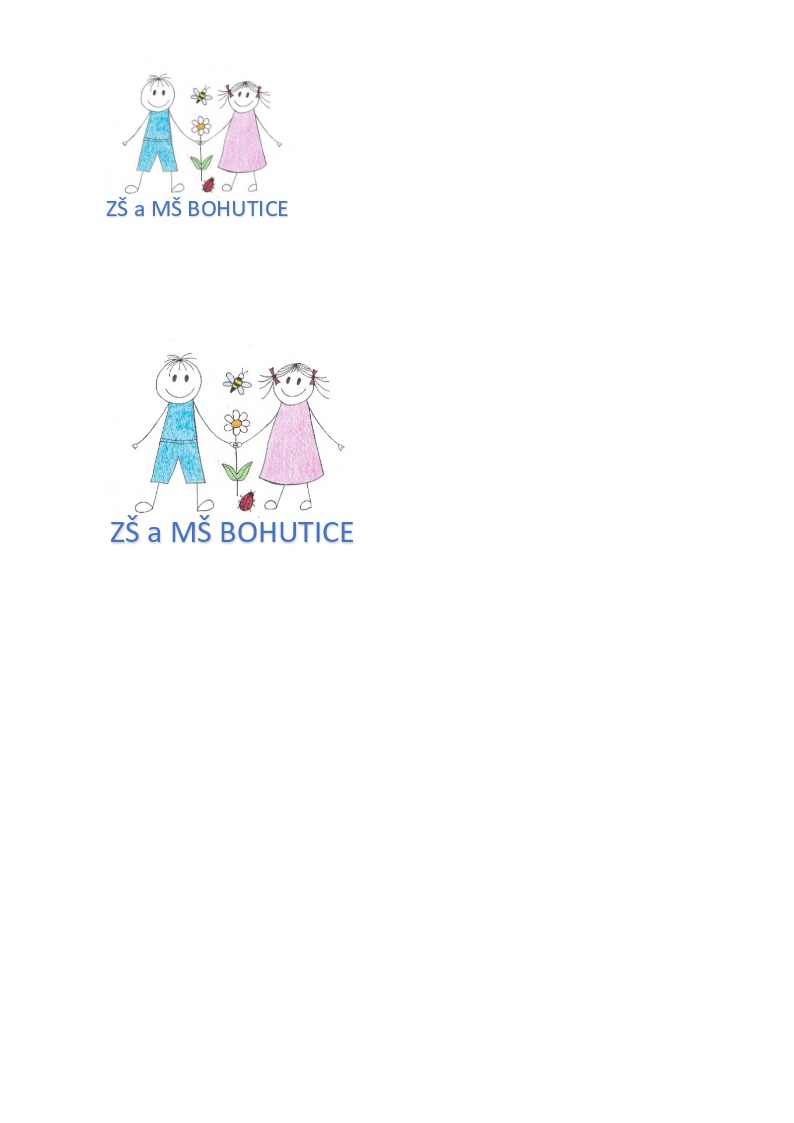 okres Znojmo, příspěvková organizace             Tel. 515 336 335	e-mail: škola.bohutice@centrum.cz               IČO: 710 106 70ÚPLATA ZA PŘEDŠKOLNÍ VZDĚLÁVÁNÍObecná ustanovení Na základě ustanovení zákona č. 561/2004 Sb., o předškolním, základním, středním, vyšším odborném a jiném vzdělávání (školský zákon), v platném znění, vydávám jako statutární orgán školy tuto směrnici. Mateřská škola, jako právnická osoba zřízená obcí ve věcech úplaty za předškolní vzdělávání řídí zejména zákonem č. 561/2004 Sb., o předškolním, základním, středním, vyšším odborném a jiné vzdělávání (školský zákon), v platném znění, a prováděcím předpisem ke školskému zákonu vyhláškou č. 14/2005 Sb., o předškolním vzdělávání, v platném znění.1. Stanovení a splatnost úplaty za předškolní vzdělávání  1. 1 Stanovení výše úplaty za předškolní vzdělávání Výši úplaty za předškolní vzdělávání v mateřské škole stanovuje ředitelka mateřské školy na období školního roku a zveřejňuje ji na přístupném místě ve škole nejpozději do 
30. června předcházejícího školního roku. V případě přijetí dítěte k předškolnímu vzdělávání v průběhu školního roku oznámí ředitelka mateřské školy stanovenou výši úplaty zákonnému zástupci při přijetí dítěte.Úplata za předškolní vzdělávání je úplatou měsíční.Úplata za předškolní vzdělávání se stanovuje na období školního roku. Nejvyšší možná úplata vychází ze skutečných průměrných měsíčních neinvestičních nákladů na dítě v kalendářním roce předcházejícím kalendářnímu roku, v němž se úplata stanoví. Úplata za předškolní vzdělávání se netýká školního stravování; do nákladů, z nichž 
se vypočítá nejvyšší možná úplata za předškolní vzdělávání, se nezahrnují náklady 
na poskytování školního stravování.Počtem dětí rozhodným pro určení nejvyšší možné úplaty je počet dětí přijatých 
k předškolnímu vzdělávání.Výše úplaty pro děti, které nejsou občany EU, je stejná jako výše úplaty dětí – občanů EU, pokud - mají právo pobytu na území ČR na dobu delší než 90 dnů, - jsou dětmi osob oprávněných pobývat na území ČR za účelem výzkumu, - jsou azylanty, - jsou osobami požívajícími doplňkové ochrany, - jsou žadateli o udělení mezinárodní ochrany nebo osobami požívajícími dočasné    ochrany. 1. 2 Splatnost úplaty za předškolní vzdělávání Úplata za příslušný kalendářní měsíc je splatná nejpozději do 15. dne daného kalendářního měsíce, kdy bylo předškolní vzdělávání poskytováno, pokud ředitelka mateřské školy nedohodne se zákonným zástupcem dítěte jinou splatnost úplaty.2. Výše úplaty Úplata se pro příslušný školní rok stanoví pro všechny děti, kteří dochází do mateřské školy, ve výši 400,- měsíčně.  2.1 Přehled výše úplaty a příklady stanovení výše úplatycelodenní docházka 400,- Kč úplata při omezení, přerušení provozu (měsíce červenec a srpen) delším než 
5 vyučovacích dní v měsíci bude stanovena nejpozději 2 měsíce předem, v ostatních případech ihnedvzdělávání dětí, které v době hlavních prázdnin nedochází celý kalendářní měsíc a předem toto písemně oznámí, je bezúplatné. 2.2 Bezúplatné vzděláváníVzdělávání v mateřské se dítěti poskytuje bezúplatně od počátku školního roku, který následuje po dni, kdy dítě dosáhne pátého roku věku.2.3 Zvláštní výše úplaty stanovená pro případ omezení nebo přerušení provozu mateřské školy po dobu delší než 5 vyučovacích dnů v kalendářním měsíci Pro kalendářní měsíc, v němž bude omezen nebo přerušen provoz mateřské školy podle § 3 po dobu delší než 5 vyučovacích dnů, stanoví ředitel mateřské školy výši úplaty, která nepřesáhne poměrnou část výše úplaty stanovené podle odstavců 1 až 3 § 6 vyhlášky, odpovídající rozsahu omezení nebo přerušení provozu mateřské školy. Takto stanovenou výši úplaty je ředitel mateřské školy povinen zveřejnit na přístupném místě ve škole, a to nejpozději 2 měsíce před přerušením nebo omezením provozu mateřské školy podle § 3 odst. 1 vyhlášky, v ostatních případech neprodleně po rozhodnutí ředitele mateřské školy o přerušení nebo omezení provozu.3. Snížení, prominutí a osvobození od úplaty  3.1 Pokud zákonný zástupce písemně požádá o osvobození od úplaty pro stávající měsíc 
a skutečnost prokáže řediteli mateřské školy do 5. dne v příslušném měsíci, je osvobozen 
od úplatyOsvobozen od úplaty je: a) zákonný zástupce dítěte, který pobírá opakující se dávku pomoci v hmotné nouzi;b) zákonný zástupce nezaopatřeného dítěte, pokud tomuto dítěti náleží zvýšení příspěvku 
na péči; c) rodič, kterému náleží zvýšení příspěvku na péči z důvodu péče o nezaopatřené dítě; d) fyzická osoba, která o dítě osobně pečuje a z důvodu péče o toto dítě pobírá dávky pěstounské péče.  3.2 Pokud dítě do MŠ nedocházelo ani jeden den v příslušném kalendářním měsíci, nebo pokud dítě dochází do MŠ nejvýše pět kalendářních dnů v kalendářním měsíci z důvodu pobírání rodičovského příspěvku, je umožněno zákonnému zástupci požádat ředitelství MŠ, 
a to písemnou formou do 5. dne následujícího měsíce o snížení úplaty na 50 % z důvodu nepřítomnosti dítěte. Ke snížení úplaty nedochází během měsíců červenec a srpen. Ředitelka mateřské školy základní částku úplaty sníží zákonnému zástupci o polovinu.V Bohuticích 31.08.2022 Vypracovala:Mgr. Eva Petržilková, ředitelka školy